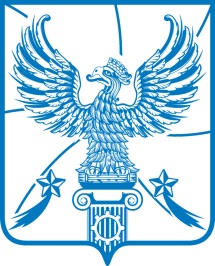 СОВЕТ  ДЕПУТАТОВМУНИЦИПАЛЬНОГО ОБРАЗОВАНИЯГОРОДСКОЙ ОКРУГ ЛЮБЕРЦЫ
МОСКОВСКОЙ ОБЛАСТИРЕШЕНИЕ                               06.03.2023                                                                                              № 49/9г. ЛюберцыО внесении изменений в Положение о порядке предоставления в аренду и безвозмездное пользование имущества, находящегося в муниципальной собственности городского округа Люберцы Московской области, утвержденное Решением Совета депутатов муниципального образования городской округ Люберцы Московской области от 31.01.2018 № 166/19В соответствии с Федеральным законом от 06.10.2003 № 131-ФЗ  «Об общих принципах организации местного самоуправления в Российской Федерации», Уставом городского округа Люберцы Московской области, в целях обеспечения реализации полномочий по распоряжению муниципальной собственностью муниципального образования городской округ Люберцы Московской области, Совет депутатов городского округа Люберцы решил:1. Внести в Положение о порядке предоставления в аренду и безвозмездное пользование имущества, находящегося в муниципальной собственности городского округа Люберцы Московской области, утвержденное Решением Совета депутатов городского округа Люберцы Московской области от 31.01.2018 № 166/19, следующее изменение:1.1. Раздел 10 Положения дополнить пунктом 10.9 следующего    содержания:«10.9. Размер арендной платы за пользование имуществом, находящимся в муниципальной собственности городского округа Люберцы Московской области, предоставляемым в аренду без проведения торгов субъектам малого и среднего предпринимательства, физическим лицам, применяющим      специальный налоговый режим «Налог на профессиональный доход», осуществляющим деятельность на территории Московской области, устанавливается в следующем порядке:10.9.1. В отношении имущества, износ которого составляет 41-80% - в размере налога на имущество, рассчитанного исходя из кадастровой стоимости имущества.10.9.2. В отношении имущества, износ которого составляет 80% и выше – в размере один рубль за квадратный метр имущества в год.».2. Опубликовать настоящее Решение в средствах массовой информации.3. Настоящее Решение вступает в силу с момента его официального опубликования.4. Контроль за исполнением настоящего Решения возложить на постоянную депутатскую комиссию по перспективному развитию, градостроительству, землепользованию и муниципальной собственности (Лактионов Д.И.).Глава городского округа Люберцы                                                    В.М. ВолковПредседатель Совета депутатов                                                         В.П. Ружицкий